Dictées flashs - Liste 6Dictée d’entraînement 1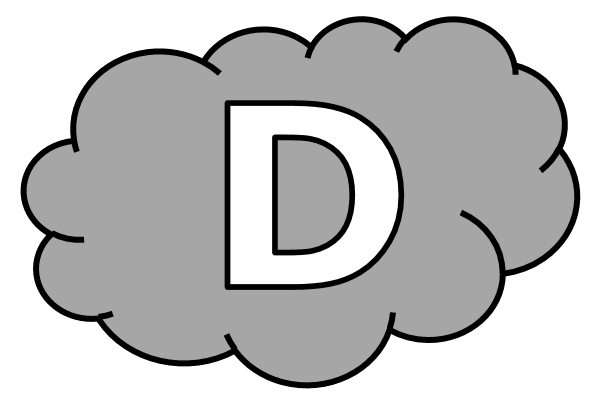 Mon frère ................... tout à l’............................ : il ......................... avec la .............................. à la place des ................................... et ................. ses ...................................... sur ses ...................................... .Dictées flashs - Liste 6Dictée d’entraînement 2Le .................... qui a la .................................. de ............................... s’.................................... Edmond. ....................... le pays, on l’a vu une ......................... à l’...................................... du cimetière.Dictées flashs - Liste 6Dictée d’entraînement 3Hier, j’ai ...................... mes ............................................... à l’.................................... . Heureusement, ..................................... ne ...................... attention à mes .............................. !Dictées flashs - Liste 6					Dictée bilanIl ............................... une ........................... un petit roi qui ................................ tout de ................................. ............. s’......................................... Dagobert.Dagobert ...................................... sa culotte ............. l’..................................... , ....................................... ...................... ................................................... par la ............................... ............... sa ................................................ par les ................................... . Il ..................................... .................... ........................................ pour jouer ...................... l’............................................ ................. ..................... ................................................... pour aller patauger .................. la boue !Dictées flashs - Liste 6Dictée d’entraînement 1Pendant la dictée, cherche et recopie les bons mots :chaussettes - envers - fait - pieds - têteMon frère .................. tout à l’............................ : il dort avec la ................... à la place des ............................... et met ses .......................................... sur ses oreilles.Dictées flashs - Liste 6Dictée d’entraînement 2Pendant la dictée, cherche et recopie les bons mots :fois - couronne - intérieur - Dans - traversLe roi qui a la ................................... de ............................... s’appelle Edmond. ..................... le pays, on l’a vu une ........................... à l’............................. du cimetière.Dictées flashs - Liste 6Dictée d’entraînement 3Pendant la dictée, cherche et recopie les bons mots :fait - chaussettes - pieds - envers - personneHier, j’ai mis mes .................................. à l’............................ . Heureusement, ................................. ne ....................... attention à mes ............................. !Dictées flashs - Liste 6Dictée bilanPendant la dictée, cherche et recopie les bons mots :couronne - fois - intérieur - faisait - envers - appelait - travers - chaussettesIl était une ..................... un petit roi qui ........................... tout de .............................. et s’.............................. Dagobert.Dagobert mettait sa culotte à l’............................... , enfilait ses ......................................... par la ....................... et sa ........................................ par les pieds. Il mettait ses bottes pour jouer à l’.............................................. et ses pantoufles pour aller patauger dans la boue !CompétenceDans le texteRéussiteJe sais écrire les mots de la liste.12Je sais faire les accords dans le groupe nominal.4Je sais faire les accords entre le verbe et le sujet.6Je sais écrire les homophones grammaticaux.8